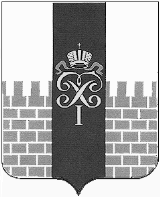 МЕСТНАЯ АДМИНИСТРАЦИЯМУНИЦИПАЛЬНОГО ОБРАЗОВАНИЯ ГОРОД ПЕТЕРГОФПОСТАНОВЛЕНИЕ23.11.2020             							                        № 135О внесении изменений в постановление местной администрации муниципального образования город Петергоф от 19.12.2019 № 174 «Об утверждении Плана мероприятий, направленных на решение вопроса местногозначения по непрограммным расходамместного бюджета муниципальногообразования город Петергоф на 2020 год «Формирование архивных фондов органовместного самоуправления, муниципальных  предприятий и учреждений»В соответствии с Бюджетным Кодексом РФ, Положением о бюджетном процессе в муниципальном образовании город Петергоф, Постановлением местной администрации муниципального образования город Петергоф от 26.09.2013 №150  «Об утверждении  Положения о порядке разработки, реализации и оценки эффективности муниципальных программ и о Порядке разработки и реализации ведомственных целевых программ  и планов по непрограммным расходам местного  бюджета муниципального образования город Петергоф» местная администрация муниципального образования город Петергофп о с т а н о в л я е т1.Внести изменения в постановление местной администрации муниципального образования город Петергоф от 19.12.2019 № 174 «Об утверждении Плана мероприятий, направленных на решение вопроса местного значения по непрограммным расходам местного бюджета муниципального образования город Петергоф на 2020 год «Формирование архивных фондов органов местного самоуправления, муниципальных предприятий и учреждений» (далее Постановление), изложив приложение к постановлению и приложение к Плану мероприятий в редакции согласно приложениий к настоящему Постановлению.2. Настоящее Постановление вступает в силу с даты официального опубликования.3.Контроль за исполнением настоящего Постановления оставляю за собой.Глава местной администрации муниципального образования город Петергоф 				                                                             Т.С. Егорова	ПЛАНмероприятий, направленных на решение вопроса местного значения по непрограммным расходам местного бюджета муниципального образования город Петергоф на 2020 год«Формирование архивных фондов органов местного самоуправления, муниципальных предприятий и учреждений» (наименование плана и вопроса местного значения)Заместитель руководителя структурного подразделения-заместитель начальника организационного отдела                                              Е.Ю. Абрамова Руководитель структурного подразделения-начальник финансово-экономического отдела                                                      А.В. Костарева Руководитель структурного подразделения-начальник отдела   закупок и юридического сопровождения                                                                                                          Л.А. Романова                               	_______________А.В. ШифманПриложение к постановлению от 23.11.2020 №135УтверждаюИ.  Глава местной администрации  муниципального образования  город Петергоф _____________Т.С. Егорова№п/пНаименование направления расходовСрок реализации мероприятияНеобходимый объём финансирования(тыс.руб.)Примечание№п/пНаименование мероприятияСрок реализации мероприятияНеобходимый объём финансирования(тыс.руб.)Примечание1Архивная обработка документов постоянного срока хранения за 2017 год, технические работы, переплетные работы, уничтожение документов4 квартал116,2Приложение2.Переработка, актуализация, составление номенклатуры дел4 квартал60,9Итого177,1